Woordweb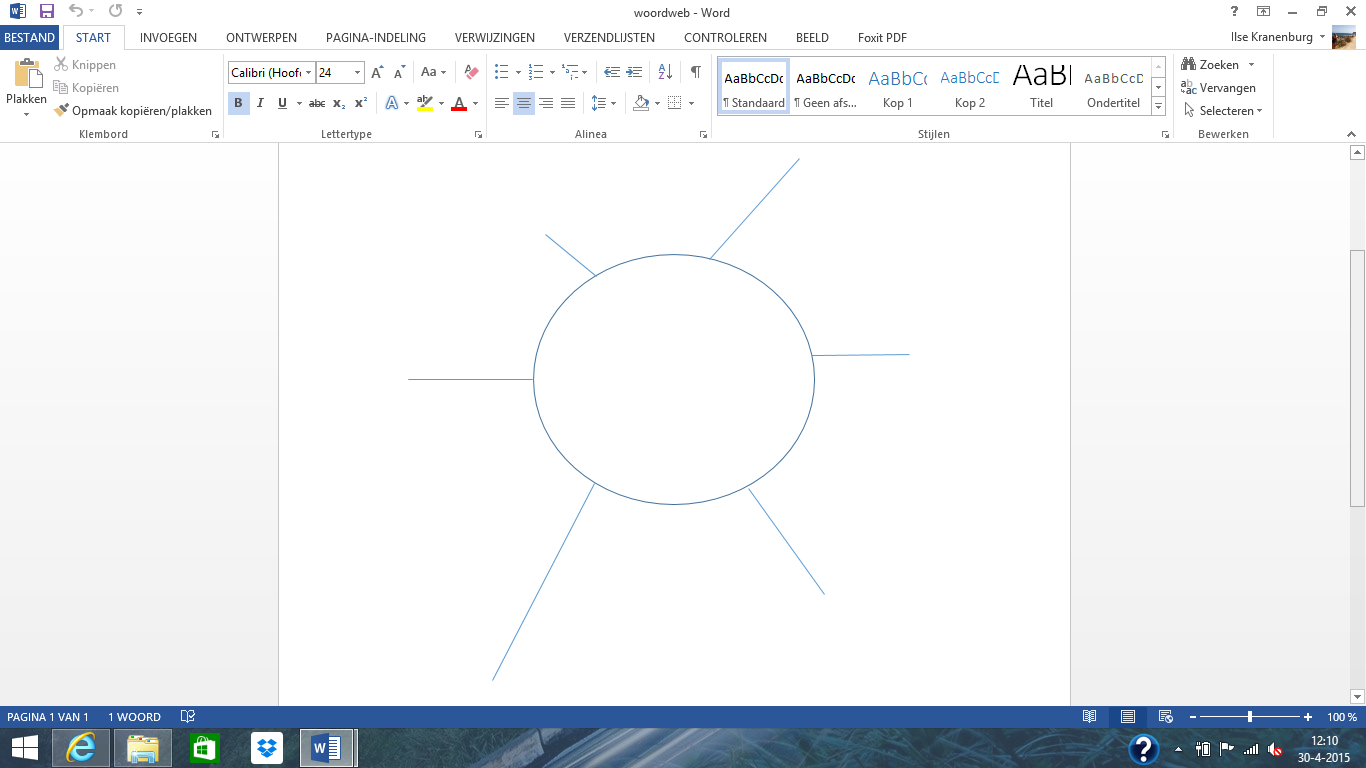 